PERSONAL INFORMATIONPRESENT ADDRESSPERMANENT ADDRESS, IF DIFFERSLANGUAGE PROFICIENCYREQUIRED ENCLOSURESPlease ensure that the application is complete and that it includes the following items: 	Official certified copy of the document confirming previous education including grades (an academic transcript) confirmed by the governmental authorities with a translation into English   Certificate on language proficiency   Confirmation about acceptance to the Master Study Programme in International Law at Ivan  Franko National University of Lviv   Certified copy of your passport or other document of identification	 2 recent passport size photos (3×4)LEGALIZATION OF THE EDUCATIONAL DOCUMENTSAll documents issued in languages other than English, Russian or Lithuanian should be supplemented with an official translation. A translation is considered to be official when it is bound to a Notary certified copy of the document in the original language and is attested by the translator's signature. SIGNATURENote: Only complete applications will be accepted (with required enclosures)All documents presented by applicants to complete a file for admission become the property of Vilnius University. The submitted documents are not returned.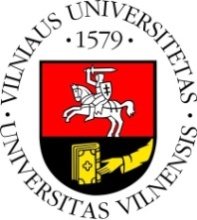 APPLICATION FORM FOR ADMISSION FOR DEGREE STUDIES TAUGHT IN ENGLISH LANGUAGE:LL.M International and European Union LawAPPLICATION FORM FOR ADMISSION FOR DEGREE STUDIES TAUGHT IN ENGLISH LANGUAGE:LL.M International and European Union LawAPPLICATION FORM FOR ADMISSION FOR DEGREE STUDIES TAUGHT IN ENGLISH LANGUAGE:LL.M International and European Union LawApplication Deadline:Application Deadline:25th August (unless otherwise announced)25th August (unless otherwise announced)25th August (unless otherwise announced)Application Address:Application Address:Law Faculty of Vilnius UniversityLaw Faculty of Vilnius UniversityLaw Faculty of Vilnius University                 Recent photo                 Recent photo                 Recent photoSauletekio av. 9, Ist buildingSauletekio av. 9, Ist buildingSauletekio av. 9, Ist building                 Recent photo                 Recent photo                 Recent photoLT-10222 VilniusLT-10222 VilniusLT-10222 Vilnius                 Recent photo                 Recent photo                 Recent photoLITHUANIALITHUANIALITHUANIA                 Recent photo                 Recent photo                 Recent photoTel. +370 5 236 61 85 Tel. +370 5 236 61 85 Tel. +370 5 236 61 85                  Recent photo                 Recent photo                 Recent photoFax. +370 5 236 61 63Fax. +370 5 236 61 63Fax. +370 5 236 61 63                 Recent photo                 Recent photo                 Recent photoe-mail: llm@tf.vu.lt; teises_fakultetas@tf.vu.lte-mail: llm@tf.vu.lt; teises_fakultetas@tf.vu.lte-mail: llm@tf.vu.lt; teises_fakultetas@tf.vu.lt                 Recent photo                 Recent photo                 Recent photoFamily name      Family name      Family name      First name      Date of birth (dd-mm-yyyy)      Date of birth (dd-mm-yyyy)      Date of birth (dd-mm-yyyy)      Place of birth       Sex:MaleFemaleMaleFemaleCitizenship      Marital status:Marital status:SingleMarriedPassport No.      E-mail:      E-mail:      E-mail:      E-mail:      Name and phone number of person to contact in case of emergency:      Name and phone number of person to contact in case of emergency:      Name and phone number of person to contact in case of emergency:      Name and phone number of person to contact in case of emergency:      Address      Address      Postal code      City      Country      Valid until (dd-mm-yyyy)      Telephone (include country and area code)      Telephone (include country and area code)      Address      Address      Postal code      City      Country      Country      Telephone (include country and area code)      Telephone (include country and area code)      Yours native language is      Yours foreign language(s) is(are)      Evidence of English language proficiency (standardised proficiency tests (IELTS, etc.), previous studies in English language, studies of English language, articles written in English language)      I hereby certify that I understand and agree to all of the above mentioned information and the information given in this application is complete and accurate to the best of my knowledge.I hereby certify that I understand and agree to all of the above mentioned information and the information given in this application is complete and accurate to the best of my knowledge.Date (dd.mm.yyyy)      Place      Signature of the applicant      Signature of the applicant      Law Faculty of Vilnius UniversitySauletekio av. 9, Ist buildingLT-10222 VilniusLITHUANIATel. +370 5 236 61 85 Fax. +370 5 236 61 63